A N K E T APočet členů domácnosti: 2. V současné době odpad již třídímeANO      			NE      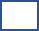 Hlavně:papír				plast				kov				bio				tetra pack obaly		Objem vytříděného odpadu je asi ……………………………..%3. Při stávajícím stavu v zimním období (říjen – duben) naše rodina (jeden dům) naplní komunálním odpadem za stávající svozové období (1x za 14 dní):½  popelnice (120 l)			celou popelnici	 (120 l)			dvě popelnice (120 l)			4. Při stávajícím stavu v letním období (květen – září) naše rodina (jeden dům) naplní komunálním odpadem za stávající svozové období (1x za 14 dní):½  popelnice (120 l)					 celou popelnici	(120 l)    		dvě popelnice (120 l)					 5. Souhlasím s mírným zvýšením ceny za komunální odpad a současným snižování objemu tak, že budu separovat odpad do tří/čtyř popelnic (viz předcházející materiál – možná řešení bod b)?ANO 				NEV případě odpovědi NE uveďte prosím proč?…………………………………………………………………………………………………………………………………………………………….6. Chci i popelnici na bio odpad.ANO 				NEV případě odpovědi NE uveďte prosím proč?…………………………………………………………………………………………………………………………………………………………….7. Vaše připomínky:…………………………………………………………………………………………………………………………………………………………….8. Stávající druh topeníUhlí	     .……%  Dřevo	         …….%  Elektřina (přímotopy, tep. čerpadlo           …….. %  Jiné           …… %Např. k topení používám uhlí 70% a dřevo 30%9. BydlištěZbečnoÚjezd n/Z* správnou odpověď zaškrtněte prosím křížkem Věnujte prosím tomuto dotazníku pozornost, jedná se o správné naložení s významnými finančními prostředky nás všech.Prosíme předat na obec (osobně, do schránky, poštou) do 7. 6. 2020. Děkujeme!! 